هةريَمى كوردستانى عيَراق                                                                                                                           بةش زمانى كوردى 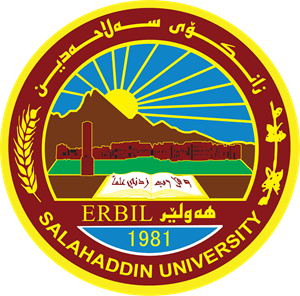 وةزارةتى خويَندنى بالآو تويَذينةوةى زانستى                                                                                                       قؤناغ : چوارەمزانكؤى سةلاحةددين / هةوليَر                                                                                                                        بابةت : ئه‌ده‌بی نوێ كؤليَذى ثةروةردةى بنةرِةتى                                                                                                                         يةكة : لیستی نمرەی كۆشش بۆ وەرزی یەكەم  ساڵی  خوێندنی (2022-2023 )هةريَمى كوردستانى عيَراق                                                                                                                           بةش زمانى كوردى وةزارةتى خويَندنى بالآو تويَذينةوةى زانستى                                                                                                       قؤناغ : چوارەمزانكؤى سةلاحةددين / هةوليَر                                                                                                                        بابةت : ئه‌ده‌بی نوێ كؤليَذى ثةروةردةى بنةرِةتى                                                                                                                         يةكة : لیستی نمرەی كۆشش بۆ وەرزی یەكەم  ساڵی  خوێندنی (2022-2023 )هةريَمى كوردستانى عيَراق                                                                                                                           بةش زمانى كوردى وةزارةتى خويَندنى بالآو تويَذينةوةى زانستى                                                                                                       قؤناغ : چوارەمزانكؤى سةلاحةددين / هةوليَر                                                                                                                        بابةت : ئه‌ده‌بی نوێ كؤليَذى ثةروةردةى بنةرِةتى                                                                                                                         يةكة : لیستی نمرەی كۆشش بۆ وەرزی یەكەم  ساڵی  خوێندنی (2022-2023 )هةريَمى كوردستانى عيَراق                                                                                                                           بةش زمانى كوردى وةزارةتى خويَندنى بالآو تويَذينةوةى زانستى                                                                                                       قؤناغ : چوارەمزانكؤى سةلاحةددين / هةوليَر                                                                                                                        بابةت : ئه‌ده‌بی نوێ كؤليَذى ثةروةردةى بنةرِةتى                                                                                                                         يةكة : لیستی نمرەی كۆشش بۆ وەرزی یەكەم  ساڵی  خوێندنی (2022-2023 )هةريَمى كوردستانى عيَراق                                                                                                                           بةش زمانى كوردى وةزارةتى خويَندنى بالآو تويَذينةوةى زانستى                                                                                                       قؤناغ : چوارەمزانكؤى سةلاحةددين / هةوليَر                                                                                                                        بابةت : ئه‌ده‌بی نوێ كؤليَذى ثةروةردةى بنةرِةتى                                                                                                                         يةكة : لیستی نمرەی كۆشش بۆ وەرزی یەكەم  ساڵی  خوێندنی (2022-2023 )ژناوی قوتابینمرە بەژمارە40%نمرە بەنوسینتێبینی1اخلاص واحد حمد35سي و ثيَنج2اسيا علي محمود32سى و دوو3ایلاف اومید قادر32سى و دوو4ایمان یوسف علی38سى و هةشت5ایوب عبدالله‌ صالح20تةنها بيست6ایوب كریم صالح32سى و دوو7باڵا محمد حسین29بيست و نؤ8پاییز طه‌ ابراهیم38سى و هةشت9پروین یاسین عباس35سى و ثيَنج10په‌ری زرار عبدالله‌21بيست و يةك11پیمان جاسم صباح38سى و هةشت12تارە صلاح حسین19نؤزدة13ته‌ورێز عزت عبدالله‌21بيست و يةك14جوان محسن عزیز29بيست و نؤ15چنار وشیار احمد29بيست و نؤ16حه‌مدیه‌ كریم بوزو38سى و هةشت17خالد ولید رسول20تةنها بيست18خه‌ڵات فه‌رهاد كریم29بيست و نؤ19خه‌نده‌ غازی فیصل32سى و دوو20داستان ماهر محمد30تةنها سى21دالیا خضر محمد امین 38سى و هةشت22دێرین بایز حمەره‌ش33سى و سىَ23راویژ عبدالله‌ شریف27بيست و حةوت24ره‌وا شیركو اغاله‌17حةظدة25ریان خالد یاسین35سى و ثيَنج26ڕێبوار رمضان ولی25بيست و ثيَنج27زهراء زیدان فرحان38سى و هةشت28زهره‌ حسین محسن36سى و شةش29زەیتون فارس سعید29بيست و نؤ30زينب عمر روستم35سى و ثيَنجهةريَمى كوردستانى عيَراق                                                                                                                           بةش زمانى كوردى وةزارةتى خويَندنى بالآو تويَذينةوةى زانستى                                                                                                       قؤناغ : چوارەمزانكؤى سةلاحةددين / هةوليَر                                                                                                                        بابةت : ئه‌ده‌بی نوێ كؤليَذى ثةروةردةى بنةرِةتى                                                                                                                         يةكة : لیستی نمرەی كۆشش بۆ وەرزی یەكەم  ساڵی  خوێندنی (2022-2023 )هةريَمى كوردستانى عيَراق                                                                                                                           بةش زمانى كوردى وةزارةتى خويَندنى بالآو تويَذينةوةى زانستى                                                                                                       قؤناغ : چوارەمزانكؤى سةلاحةددين / هةوليَر                                                                                                                        بابةت : ئه‌ده‌بی نوێ كؤليَذى ثةروةردةى بنةرِةتى                                                                                                                         يةكة : لیستی نمرەی كۆشش بۆ وەرزی یەكەم  ساڵی  خوێندنی (2022-2023 )هةريَمى كوردستانى عيَراق                                                                                                                           بةش زمانى كوردى وةزارةتى خويَندنى بالآو تويَذينةوةى زانستى                                                                                                       قؤناغ : چوارەمزانكؤى سةلاحةددين / هةوليَر                                                                                                                        بابةت : ئه‌ده‌بی نوێ كؤليَذى ثةروةردةى بنةرِةتى                                                                                                                         يةكة : لیستی نمرەی كۆشش بۆ وەرزی یەكەم  ساڵی  خوێندنی (2022-2023 )هةريَمى كوردستانى عيَراق                                                                                                                           بةش زمانى كوردى وةزارةتى خويَندنى بالآو تويَذينةوةى زانستى                                                                                                       قؤناغ : چوارەمزانكؤى سةلاحةددين / هةوليَر                                                                                                                        بابةت : ئه‌ده‌بی نوێ كؤليَذى ثةروةردةى بنةرِةتى                                                                                                                         يةكة : لیستی نمرەی كۆشش بۆ وەرزی یەكەم  ساڵی  خوێندنی (2022-2023 )هةريَمى كوردستانى عيَراق                                                                                                                           بةش زمانى كوردى وةزارةتى خويَندنى بالآو تويَذينةوةى زانستى                                                                                                       قؤناغ : چوارەمزانكؤى سةلاحةددين / هةوليَر                                                                                                                        بابةت : ئه‌ده‌بی نوێ كؤليَذى ثةروةردةى بنةرِةتى                                                                                                                         يةكة : لیستی نمرەی كۆشش بۆ وەرزی یەكەم  ساڵی  خوێندنی (2022-2023 )ژناوی قوتابینمرە بەژمارە40%نمرە بەنوسینتێبینی31زینب محمد احمد38سى و هةشت32زینه‌ محسن همزه‌31سى و يةك33ژوان عباس اشرف38سى و هةشت34ژیكار مامند مولود29بيست و نؤ35سروه‌ شیرزاد اسماعیل29بيست و نؤ36سكالا ناظم قاسم29بيست و نؤ37سیڤان شكور احمد22بيست و دوو38شۆخان حیدر مصطفی31سى و يةك39شیرین خالد محمد فاتح 20تةنها بيست40شیلان حمد احمد38سى و هةشت41عراق خناودل خالد24بيست و ضوار42عزیز قهرمان قه‌ره‌نی30تةنها سى43علی عمر علی 21بيست ويةك44عمر باقی عمر34سى و ضوار45عیسی عبدالله فتاح30تةنها سى46غائن صباح مامل38سى و هةشت47فاطمە بلال خالد25بيست و ثيَنج48فاطمە ستار حسن26بيست و شةش49فاطمە فخری قادر32سى و دوو50فاطمە كوردو غازي37سى و حةوت51فرهاد حارس اسعد17حةظدة52كزیبان حسن عمر29بيست و نؤ53ماردین عبید عبدالمجید30تةنها سى54محمد حكیم ابراهیم34سى و ضوار55محی الدین مغدید عثمان25بيست و ثيَنج56مؤید بسام نجم24بيست و ضوار57هاوناز مغدید مجید25بيست و ثيَنج58هدی جلال محمد30تةنها سى59هلمت جواد احمد35سى و ثيَنج60هیلین حكیم حمید31سى و يةكهةريَمى كوردستانى عيَراق                                                                                                                           بةش زمانى كوردى وةزارةتى خويَندنى بالآو تويَذينةوةى زانستى                                                                                                       قؤناغ : چوارەمزانكؤى سةلاحةددين / هةوليَر                                                                                                                        بابةت : ئه‌ده‌بی نوێ كؤليَذى ثةروةردةى بنةرِةتى                                                                                                                         يةكة : لیستی نمرەی كۆشش بۆ وەرزی یەكەم  ساڵی  خوێندنی (2022-2023 )هةريَمى كوردستانى عيَراق                                                                                                                           بةش زمانى كوردى وةزارةتى خويَندنى بالآو تويَذينةوةى زانستى                                                                                                       قؤناغ : چوارەمزانكؤى سةلاحةددين / هةوليَر                                                                                                                        بابةت : ئه‌ده‌بی نوێ كؤليَذى ثةروةردةى بنةرِةتى                                                                                                                         يةكة : لیستی نمرەی كۆشش بۆ وەرزی یەكەم  ساڵی  خوێندنی (2022-2023 )هةريَمى كوردستانى عيَراق                                                                                                                           بةش زمانى كوردى وةزارةتى خويَندنى بالآو تويَذينةوةى زانستى                                                                                                       قؤناغ : چوارەمزانكؤى سةلاحةددين / هةوليَر                                                                                                                        بابةت : ئه‌ده‌بی نوێ كؤليَذى ثةروةردةى بنةرِةتى                                                                                                                         يةكة : لیستی نمرەی كۆشش بۆ وەرزی یەكەم  ساڵی  خوێندنی (2022-2023 )هةريَمى كوردستانى عيَراق                                                                                                                           بةش زمانى كوردى وةزارةتى خويَندنى بالآو تويَذينةوةى زانستى                                                                                                       قؤناغ : چوارەمزانكؤى سةلاحةددين / هةوليَر                                                                                                                        بابةت : ئه‌ده‌بی نوێ كؤليَذى ثةروةردةى بنةرِةتى                                                                                                                         يةكة : لیستی نمرەی كۆشش بۆ وەرزی یەكەم  ساڵی  خوێندنی (2022-2023 )هةريَمى كوردستانى عيَراق                                                                                                                           بةش زمانى كوردى وةزارةتى خويَندنى بالآو تويَذينةوةى زانستى                                                                                                       قؤناغ : چوارەمزانكؤى سةلاحةددين / هةوليَر                                                                                                                        بابةت : ئه‌ده‌بی نوێ كؤليَذى ثةروةردةى بنةرِةتى                                                                                                                         يةكة : لیستی نمرەی كۆشش بۆ وەرزی یەكەم  ساڵی  خوێندنی (2022-2023 )ژناوی قوتابینمرە بەژمارە40%نمرە بەنوسینتێبینی61هێلین خطاب عبدالكریم35سى و ثيَنج62هێلین سرباز حسین38سى و هةشت63ئارام وریاء احمد17حةظدة64ئه‌ڤین احمد حمد31سى و يةك65شیماء قاسم كریم عبداللهدواخستندواخستندواخستن66چنور برمند سمینكەوتن بەهۆی نەهاتن ف.ك.ژ.1/2/4349  لە ڕیككەوتی 26/10/2022كەوتن بەهۆی نەهاتن ف.ك.ژ.1/2/4349  لە ڕیككەوتی 26/10/2022كەوتن بەهۆی نەهاتن ف.ك.ژ.1/2/4349  لە ڕیككەوتی 26/10/202267كوثر سعدی علیترقین قید ف.ك.ژ. 1/2/3109  لە ڕێككەوتی  21/8/2022ترقین قید ف.ك.ژ. 1/2/3109  لە ڕێككەوتی  21/8/2022ترقین قید ف.ك.ژ. 1/2/3109  لە ڕێككەوتی  21/8/2022